Расходомер-счетчик электромагнитный ВЗЛЕТ ТЭР                                исполнения ОС, ОФ (общепромышленные) степень защиты IP68исполнениеМодель расходомера:*       - для расходомеров DN 150, DN 200 и DN 300 фланцы из стали Ст20;**      -для обеспечения защиты IP68 поставка кабеля поз.81 обязательна;        ***    -токовый и дискретные выходы, RS485 MODBUS, вход управления;        ****   -оформляется отдельной картой заказа;Примечания:При заполнении карты заказа в прямоугольнике выбранной позиции ставится знак   Х  , значение параметра указывается в графе таблицы или прямоугольнике рядом с его наименованием Город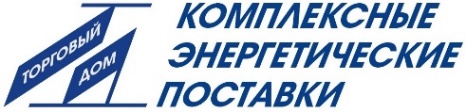 Россия, 454010, Челябинск, ул. Енисейская, 12телефон 	 8-351-750-71-50e-mail: 	 kep_td@mail.ruДокументация и программное обеспечение размещены на сайте www.kepchel.ruПлательщикРоссия, 454010, Челябинск, ул. Енисейская, 12телефон 	 8-351-750-71-50e-mail: 	 kep_td@mail.ruДокументация и программное обеспечение размещены на сайте www.kepchel.ruИНН / КПП  Россия, 454010, Челябинск, ул. Енисейская, 12телефон 	 8-351-750-71-50e-mail: 	 kep_td@mail.ruДокументация и программное обеспечение размещены на сайте www.kepchel.ruПолучательРоссия, 454010, Челябинск, ул. Енисейская, 12телефон 	 8-351-750-71-50e-mail: 	 kep_td@mail.ruДокументация и программное обеспечение размещены на сайте www.kepchel.ruПочтовый адресРоссия, 454010, Челябинск, ул. Енисейская, 12телефон 	 8-351-750-71-50e-mail: 	 kep_td@mail.ruДокументация и программное обеспечение размещены на сайте www.kepchel.ruРоссия, 454010, Челябинск, ул. Енисейская, 12телефон 	 8-351-750-71-50e-mail: 	 kep_td@mail.ruДокументация и программное обеспечение размещены на сайте www.kepchel.ruРоссия, 454010, Челябинск, ул. Енисейская, 12телефон 	 8-351-750-71-50e-mail: 	 kep_td@mail.ruДокументация и программное обеспечение размещены на сайте www.kepchel.ruтелефон, факсРоссия, 454010, Челябинск, ул. Енисейская, 12телефон 	 8-351-750-71-50e-mail: 	 kep_td@mail.ruДокументация и программное обеспечение размещены на сайте www.kepchel.ruДоставкасамовывозсамовывозЖ/ДЖ/ДАВИАРоссия, 454010, Челябинск, ул. Енисейская, 12телефон 	 8-351-750-71-50e-mail: 	 kep_td@mail.ruДокументация и программное обеспечение размещены на сайте www.kepchel.ruПеревозчикРоссия, 454010, Челябинск, ул. Енисейская, 12телефон 	 8-351-750-71-50e-mail: 	 kep_td@mail.ruДокументация и программное обеспечение размещены на сайте www.kepchel.ruПункт назначенияПункт назначенияРоссия, 454010, Челябинск, ул. Енисейская, 12телефон 	 8-351-750-71-50e-mail: 	 kep_td@mail.ruДокументация и программное обеспечение размещены на сайте www.kepchel.ruПредполагаемая дата оплатыПредполагаемая дата оплатыПредполагаемая дата оплатыПредполагаемая дата оплатыПредполагаемая дата оплатыРоссия, 454010, Челябинск, ул. Енисейская, 12телефон 	 8-351-750-71-50e-mail: 	 kep_td@mail.ruДокументация и программное обеспечение размещены на сайте www.kepchel.ruЗаявка №Дата готовности«»20      г.Заявка №от «» 20      г.Дата готовности«»20      г.Заявка №Дата готовностиКоличество комплектов однотипных приборов                        шт. -11 -21 -31 -41 -51 -61 - 7 -81  -Б -П - ПФизмеряемая жидкостьдиапазон температуры, °Сматериал трубопровода       ОС-010«сэндвич», DN 10ОФ-065фланцевый, DN   65ОС-015«сэндвич», DN 15ОФ-080фланцевый, DN   80ОФ-020фланцевый, DN 20ОФ-100фланцевый, DN 100ОФ-025фланцевый, DN 25ОФ-150*фланцевый, DN 150ОФ-032фланцевый, DN 32ОФ-200*фланцевый, DN 200ОФ-040фланцевый, DN 40ОФ-300*фланцевый, DN 300ОФ-050фланцевый, DN 50Тип защиты-11IP68, t0 жидкости до 1500СХИнтерфейс (кабель 12 жил)**-81стандартная комплектация***ХДавление-212,5 МПаХБлок питания 220/24 В:-Б130.24Стандарт фланцев-31ГОСТ 12820,нержав. сталь*ХБлок питания 220/24 В:-Б2отсутствуетЗащитные кольца-41нержавеющая стальХНаправление потока/ погрешность-П1однонаправленное/ 0,35%Материал электродов-51нержавеющая стальХНаправление потока/ погрешность-П2реверсивное / 0,35%Индикатор-61отсутствуетХВыносной блок архивации данныхИВК-ТЭР****Импульсный выход-71пассивныйИмпульсный выход-72активныйдлина единого кабеля питания и интерфейса (12 жил)**:10м20м30м40м50мдлина единого кабеля питания и интерфейса (12 жил)**:Присоединительная арматура:  углеродистая сталь, с консервациейПрисоединительная арматура: нержавеющая сталь          крепеж из нержавеющей сталиDNтрубопровода комплект №1 (ПФ1)(фланцы, габаритный имитатор, крепеж, прокладки)комплект №2 (ПФ2)(комплект №1+ прямолинейные участки, конфузоры)           комплект №3 (ПФ3)(комплект №1 без имитатора)Лицо заполнившее карту(ФИО, должность)(подпись)Тел.e-mail: